Č. j. 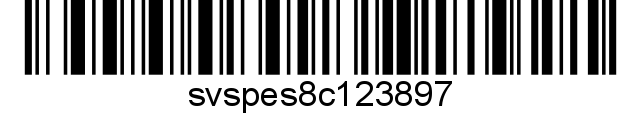 Nařízení Státní veterinární správy  jako místně a věcně příslušný správní orgán podle ustanovení § 49 odst. 1 písm. c) zák. č. 166/1999 Sb., o veterinární péči a o změně některých souvisejících zákonů (veterinární zákon), ve znění pozdějších předpisů, mění ke dni účinnosti tohoto nařízení mimořádná veterinární opatření nařízená nařízením Státní veterinární správy ze dne 3.1.2023, č. j. SVS/2023/001061-U takto:ČÁST PRVNÍV článku 4 odst. 1 nařízení Státní veterinární správy ze dne 3.1.2023, č. j. SVS/2023/001061-U se vypouští písmeno d) zákaz lovu pernaté zvěře. Dosavadní písmeno e) až h) se mění na d) až g).Společná a závěrečná ustanovení(1) Toto nařízení nabývá podle § 2 odst. 1 a § 4 odst. 1 a 2 zákona č.  35/2021 Sb., o Sbírce právních předpisů územních samosprávných celků a některých správních úřadů . Datum a čas vyhlášení nařízení je vyznačen ve Sbírce právních předpisů. (2) Toto nařízení se vyvěšuje na úředních deskách krajského úřadu a všech obecních úřadů, jejichž území se týká, na dobu nejméně 15 dnů a musí být každému přístupné u krajské veterinární správy, krajského úřadu a všech obecních úřadů, jejichž území se týká.  (3) Státní veterinární správa zveřejní oznámení o vyhlášení nařízení ve Sbírce právních předpisů na své úřední desce po dobu alespoň 15 dnů ode dne, kdy byla o vyhlášení vyrozuměna. V  dne ředitel podepsáno elektronickyObdrží do datové schránky: Krajský úřad Ústí nad Labem, Velká Hradební 3118/48, 400 01 Ústí nad Labem Hasičský záchranný sbor Ústeckého kraje, územní odbor Ústí nad Labem, Masarykova 342/380
400 10 Ústí nad LabemKrajská hygienická stanice Ústeckého kraje, Moskevská 15, 400 01 Ústí nad Labem Krajské ředitelství policie Ústeckého kraje, Lidické náměstí 9, 401 79 Ústí nad LabemOS KVL MVDr. Jan Křeček, j.krecek@atlas.czObecní úřady do datové schránky: dotčené obce v pásmech (viz čl. 2), Starý ŠachovVelká BukovinaBenešov nad PloučnicíČeská KameniceDobrnáDolní HabarticeFrantiškov nad PloučnicíHeřmanov Horní HabarticeHuntířov JánskáMalá VeleňMarkvarticeMerbolticeValkeřiceVerneřiceVeselé Příslušná obec s rozšířenou působností do datové schránky: Magistrát města Děčín 